 Αγαπητοί μου συνάδελφοι,σε συνεργασία με άλλα ΠΕΚΕΣ θα πραγματοποιηθεί  μια επιμορφωτική συνάντηση με θέμα: «Μερικά συμπεράσματα για τη διδασκαλία των Μαθηματικών με βάση τα θέματα και τις επιδόσεις των υποψηφίων στις πανελλαδικές εξετάσεις την περίοδο 2016 – 2021»Εισηγητές του ενημερωτικού - επιμορφωτικού Σεμιναρίου θα είναι ο Γιάννης Θωμαΐδης, Δρ. Μαθηματικών, τ. Σχολικός Σύμβουλος	και ο Δημήτρης Μπαρούτης,  Εκπαιδευτικός Μαθηματικών στο 3ο ΓΕ.Λ. Σταυρούπολης.Το σεμινάριο απευθύνεται στους/ις εκπαιδευτικούς που διδάσκουν Μαθηματικά για το σχολικό έτος 2021-22 και θα πραγματοποιηθεί την Τρίτη 05 Απριλίου 2022, ώρες 17.00-19.00, στον σύνδεσμο: https://minedu-secondary.webex.com/meet/kalfokatΌσοι εκπαιδευτικοί ΠΕ03 Μαθηματικοί, επιθυμούν να το παρακολουθήσουν μπορούν να δηλώσουν συμμετοχή στον σύνδεσμο: https://tinyurl.com/mr32547s                                                           Η Συντονίστρια Εκπαιδευτικού Έργου ΠΕ03                                                                              ΠΕ.Κ.Ε.Σ. Ηπείρου                                                                                 Χατσίδου Αφροδίτη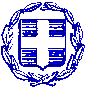 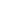 ΓιόβαναΕΛΛΗΝΙΚΗ ΔΗΜΟΚΡΑΤΙΑΥΠΟΥΡΓΕΙΟ ΠΑΙΔΕΙΑΣ                                                                       ΚΑΙ ΘΡΗΣΚΕΥΜΑΤΩΝΕΛΛΗΝΙΚΗ ΔΗΜΟΚΡΑΤΙΑΥΠΟΥΡΓΕΙΟ ΠΑΙΔΕΙΑΣ                                                                       ΚΑΙ ΘΡΗΣΚΕΥΜΑΤΩΝΙωάννινα, 1/4/2022ΠΕΡΙΦΕΡΕΙΑΚΗ ΔΙΕΥΘΥΝΣΗ ΠΡΩΤΟΒΑΘΜΙΑΣ ΚΑΙ ΔΕΥΤΕΡΟΒΑΘΜΙΑΣ ΕΚΠΑΙΔΕΥΣΗΣΗΠΕΙΡΟΥΠΕΡΙΦΕΡΕΙΑΚΗ ΔΙΕΥΘΥΝΣΗ ΠΡΩΤΟΒΑΘΜΙΑΣ ΚΑΙ ΔΕΥΤΕΡΟΒΑΘΜΙΑΣ ΕΚΠΑΙΔΕΥΣΗΣΗΠΕΙΡΟΥΠΕΡΙΦΕΡΕΙΑΚΌ ΚΈΝΤΡΟ ΕΚΠΑΙΔΕΥΤΙΚΟΎ ΣΧΕΔΙΑΣΜΟΎ (ΠΕ.Κ.Ε.Σ.) ΗΠΕΊΡΟΥΠΕΡΙΦΕΡΕΙΑΚΌ ΚΈΝΤΡΟ ΕΚΠΑΙΔΕΥΤΙΚΟΎ ΣΧΕΔΙΑΣΜΟΎ (ΠΕ.Κ.Ε.Σ.) ΗΠΕΊΡΟΥ Προς Ταχ. Δ/νση:  Τ.Κ. - Πόλη:Τηλέφωνο:Email:Φιλικής Εταιρείας 15α  και Λουκή Ακρίτα 45444 – Ιωάννινα26510-39752 pekes@ipeir.pde.sch.gr Εκπαιδευτικούς ΠΕ03        Δ/θμιας Εκ/σης Ιωαννίνων, Άρτας, Πρέβεζας και ΘεσπρωτίαςΤαχ. Δ/νση:  Τ.Κ. - Πόλη:Τηλέφωνο:Email:Φιλικής Εταιρείας 15α  και Λουκή Ακρίτα 45444 – Ιωάννινα26510-39752 pekes@ipeir.pde.sch.gr Χατσίδου ΑφροδίτηΣυντονίστρια Εκπαιδευτικού Έργου ΠΕ03Τηλέφωνο: 6936892932Ε-mail:  afroxa18@gmail.comΧατσίδου ΑφροδίτηΣυντονίστρια Εκπαιδευτικού Έργου ΠΕ03Τηλέφωνο: 6936892932Ε-mail:  afroxa18@gmail.comΘέμα: Επιμορφωτικό σεμινάριο εκπαιδευτικών Μαθηματικών  ΠΕ03 Θέμα: Επιμορφωτικό σεμινάριο εκπαιδευτικών Μαθηματικών  ΠΕ03 Θέμα: Επιμορφωτικό σεμινάριο εκπαιδευτικών Μαθηματικών  ΠΕ03 Θέμα: Επιμορφωτικό σεμινάριο εκπαιδευτικών Μαθηματικών  ΠΕ03 